Appendix New and Existing Nameplate of “Shite” Hot-rolled Ribbed BarsFront of new namplate         Back of new nameplate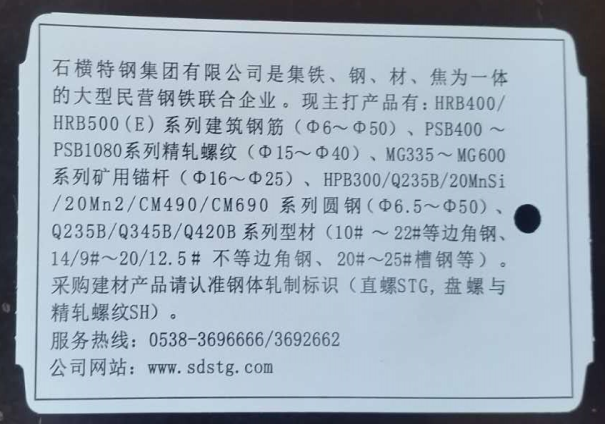 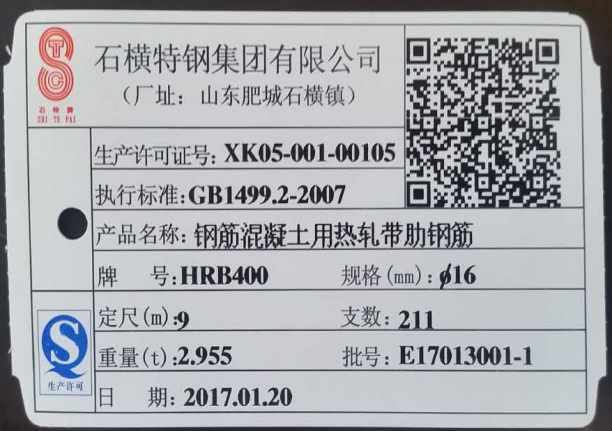 Front of existing nameplate      Back of existing nameplate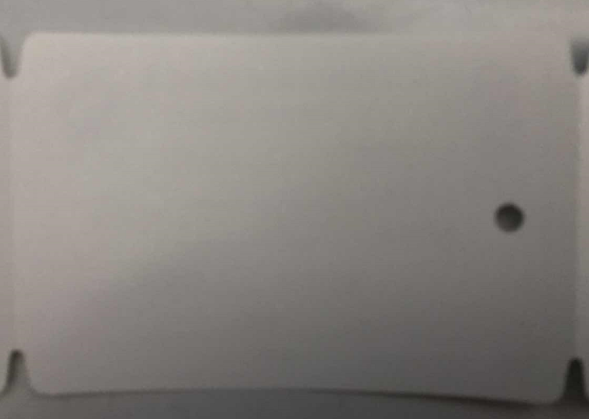 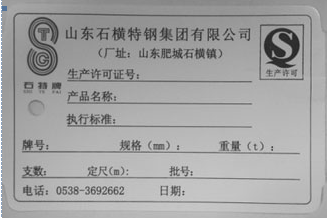 